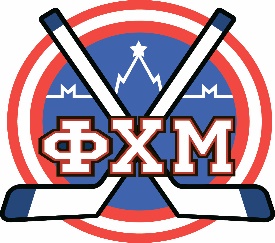 (Форма – образец)Письмо-извещение ФХМ о дозаявке хоккеиста                                                               В Комитет по проведению соревнований                                                               Федерации хоккея г. Москвы                                                               от директора хоккейной школы                                                                __________________________________                                                                                                    (указать полное название хоккейной школы)                                                                __________________________________                                                                                                                           (Ф.И.О. полностью)ИЗВЕЩЕНИЕ	Довожу до Вашего сведения, что игрок  ____________________________________________ ( _______ года рождения)                                         (Ф.И.О. полностью)в матчах __________________________________________________________                                                   (указать соревнование, в котором будет участвовать игрок)с «____» ______________ 201 __ года будет принимать участие за команду _________ года рождения нашей хоккейной школы.Документы согласно п. 5 ст. 19 в Комитет по проведению соревнований Федерации хоккея г. Москвы представлены.Дата: «____» ______________ 201 __ год Подпись: ______________ ( ______________ )                                                                             РасшифровкаМ.П.